г.Новоульяновск                                                  Петров Юрий Анатольевич                                                                                                                        Тел:  8-906-146-94-94  (8-84-22-79-09-95)                                                                   	                                                    E-mail: petrovbordyr@mail.ru                                                                                                                            Сайт: бордюр73.рф		                             	        Прайс-лист 2023 год.                                     Элементы дорожного мощения, бордюры, водостоки,    облицовочная плитка для цоколя, половая плитка, цветочницы, скамейки              (цвет: серый, красный, синий, желтый, коричневый)Цемент в таре М500 50 кг. - 470 руб. (п. Сенгилей)Внешний видНазваниеРазмерыТолщина, смТолщина, смКол-во в 1 м2ЦенаТехнология ВибролитьеваяТехнология ВибролитьеваяТехнология ВибролитьеваяТехнология ВибролитьеваяТехнология ВибролитьеваяТехнология ВибролитьеваяТехнология ВибролитьеваяТехнология Вибролитьевая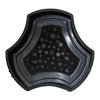 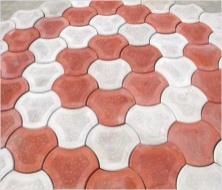 Тротуарная плитка  «Мерседес»Технология Вибролитьевая  270х240х454,54,522650 (сер.)  750 (цветная)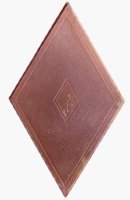 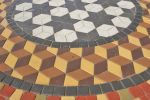 Тротуарная плитка    «Ромб»  Технология Вибролитьевая  320х190х454,54,532650 (сер.)  750 (цветная)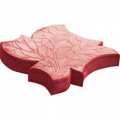 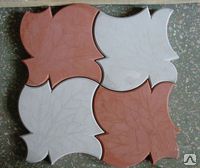 Тротуарная плитка «Клен»Технология Выбролитьевая218х218х404,04,021600 (сер.)  750 (цветная)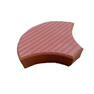 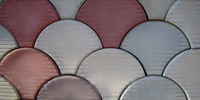 Тротуарная плитка «Чешуя» Технология Вибролитьевая  245х190х404,54,532650 (сер.)  750 (цветная)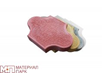 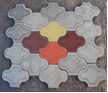  Тротуарная плитка «Рокко»Технология Вибролитьевая  295х195х404,04,027600 (сер.)  750 (цветная)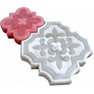 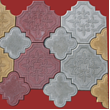 Тротуарная плитка «Ромашка» Технология Вибролитьевая  260х260х45192х192х454,54,522650 (сер.)  750 (цветная)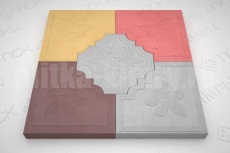 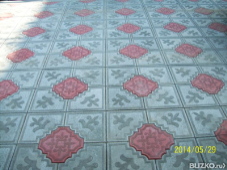 Тротуарная плитка «Угловая ромашка» Технология Вибролитьевая  260х260х45315х315х454,54,54,54,52,811650 (сер.)  750 (цветная)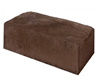 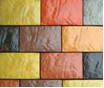 Тротуарная плитка «Марсель»Технология Вибролитьевая  150х200х50150х100х505522680 (сер.) 780 (цветная) Тротуарная плитка «Кремль»Технология Вибролитьевая  150х300х505522680 (сер.) 780 (цветная)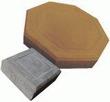 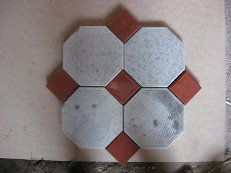 Тротуарная плитка «Восьмигранник»Технология Вибролитьевая  280х280х40110х110х404,04,04,04,01212600 (сер.)  750 (цветная)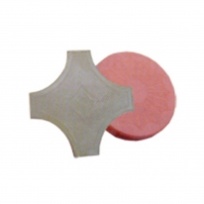 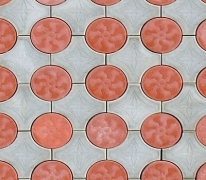 Тротуарная плитка «Кружева»Технология Вибролитьевая  4,54,54,54,599650 (сер.)  750 (цветная)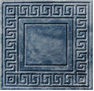 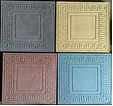 Тротуарная плита «Орнамент» Технология Вибролитьевая  500х500х606,06,04800 (сер.)  900 (цветная)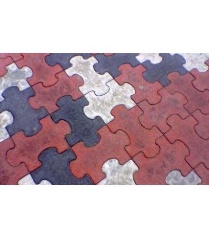 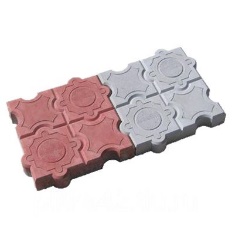 Тротуарная плита «Мозайка» Технология Вибролитьевая  250х250х605516680 (сер.)  780 (цветная)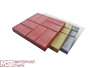 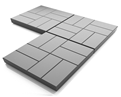 Тротуарная плита «8 кирпичей» Технология Вибролитьевая  400х400х525,25,26,25700 (сер.)800 (цветная)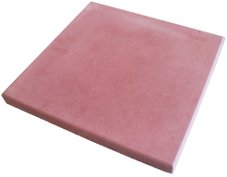 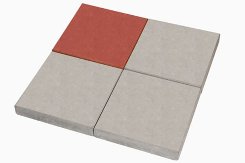 Тротуарная плитка «Гладкая» Технология Вибролитьевая  300х330х303,03,011450 (сер.) 600 (цветная)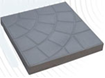 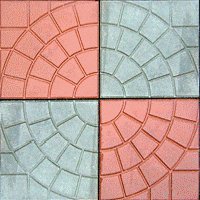 Тротуарная плитка «Колодец»  Технология Вибролитьевая  300х300х303,03,011450 (сер.) 600 (цветная)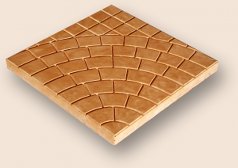 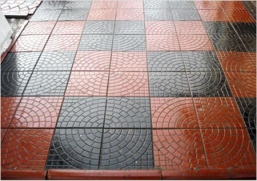 Тротуарная плитка «Паутина»Технология Вибролитьевая  300х300х303,03,011450 (сер.) 600 (цветная)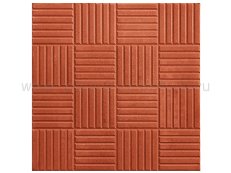 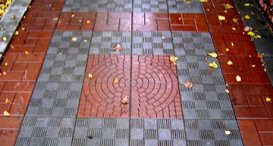 Тротуарная плитка «Паркет»Технология Вибролитьевая  300х300х303,03,011450 (сер.) 600 (цветная)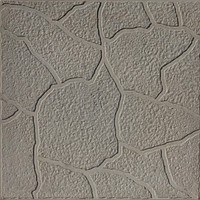 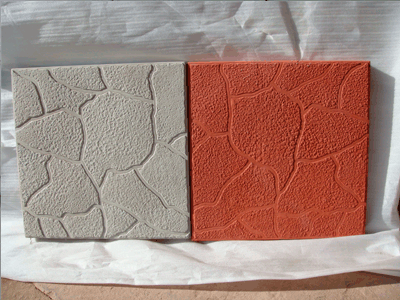 Тротуарная плитка «Песок» (тучка)Технология Вибролитьевая  300х300х303,03,011450 (сер.) 600 (цветная)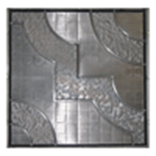 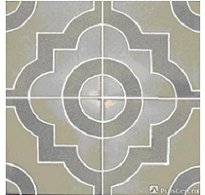 Тротуарная плитка «Фантазия» Технология Вибролитьевая  300х300х303,03,011450 (сер.) 600 (цветная)Тротуарная плитка «Клетка»  Технология Вибролитьевая  300х300х303,03,011450 (сер.) 600 (цветная)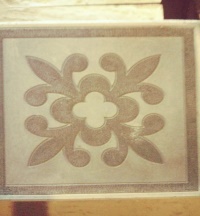 Тротуарная плитка «Ромашка в квадрате»  Технология Вибролитьевая  300х300х303,03,011450 (сер.) 600 (цветная)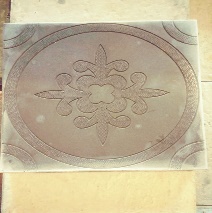 Тротуарная плитка «Ромашка в кругу» Технология Вибролитьевая  300х300х303,03,011450 (сер.) 600 (цветная)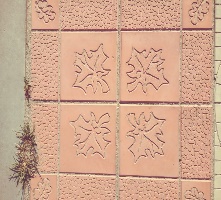 Тротуарная плитка «Осень»  Технология Вибролитьевая  300х300х303,03,011450 (сер.) 600 (цветная)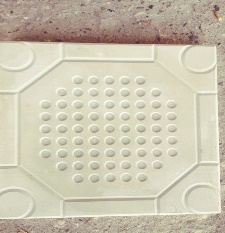 Тротуарная плитка «Сицилия»  Технология Вибролитьевая  300х300х303,03,011450 (сер.) 600 (цветная)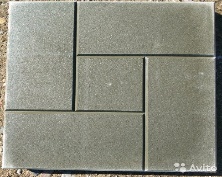 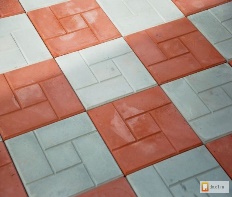 Тротуарная плитка «Калифорния»  Технология Вибролитьевая  300х300х303,03,011450 (сер.) 600 (цветная)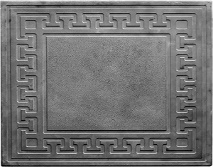 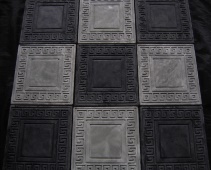 Тротуарная плитка «Готика»  Технология Вибролитьевая  300х300х303,03,011450 (сер.) 600 (цветная)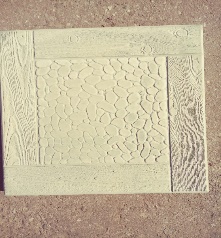 Тротуарная плитка «Черноморка»  Технология Вибролитьевая  300х300х303,03,011450 (сер.) 600 (цветная)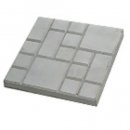 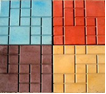  Тротуарная плитка «Коса» Технология Вибролитьевая  300х300х303,03,011450 (сер.) 600 (цветная)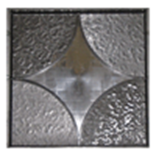 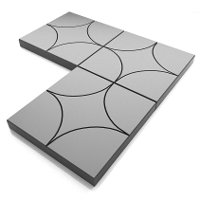 Тротуарная плитка «Звезда» Технология Вибролитьевая  320х320х303,03,010,9450 (сер.) 600 (цветная)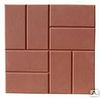 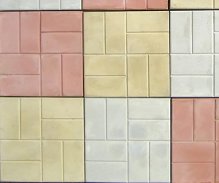 Тротуарная плитка «8 кирпичей» Технология Вибролитьевая  300х300х303,03,011450 (сер.) 600 (цветная)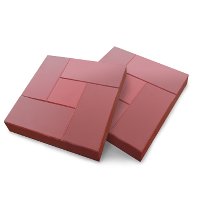 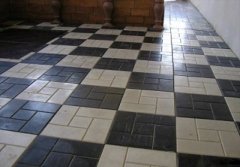 Тротуарная плитка «Калифорния» Технология Вибролитьевая  300х300х303,03,011450 (сер.) 600 (цветная)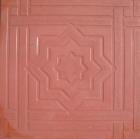 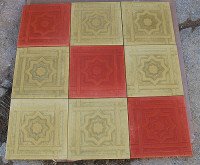 Тротуарная плитка «Еврейка (цветок)» Технология Вибролитьевая  300х300х303,03,011450 (сер.) 600 (цветная)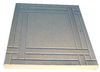 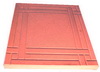 Тротуарная плитка «Созвездие»Технология Вибролитьевая  300х300х303,03,011450 (сер.) 600 (цветная)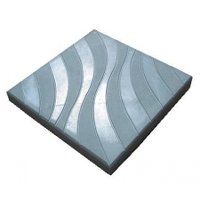 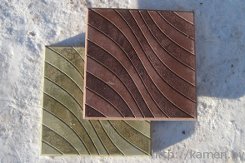 Тротуарная плитка «Волна»Технология Вибролитьевая  350х350х404,04,08500 (сер.) 650 (цветная)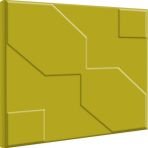 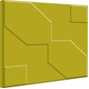 Тротуарная плитка «Восьмерка» (ракета)Технология Вибролитьевая  300х300х303,03,011450 (сер.) 600 (цветная)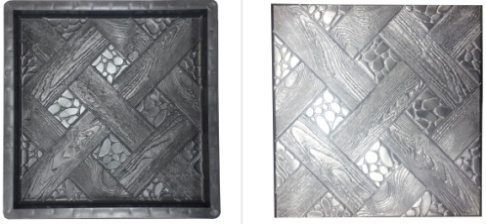 Тротуарная плитка «Ялта» Технология Вибролитьевая  300х300х303,03,011450 (сер.) 600 (цветная)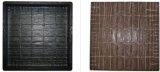 Тротуарная плитка «Крокодил» Технология Вибролитьевая  300х300х303,03,011450 (сер.) 600 (цветная)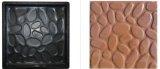 Тротуарная плитка «Галька»Технология Вибролитьевая  300х300х303,03,011450 (сер.) 600 (цветная)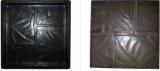 Тротуарная плитка «Брук» Технология Вибролитьевая  300х300х303,03,011450 (сер.) 600 (цветная)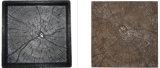 Тротуарная плитка «Срез» Технология Вибролитьевая  300х300х303,03,011450 (сер.) 600 (цветная)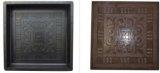 Тротуарная плитка «Оберег»Технология Вибролитьевая  300х300х303,03,011450 (сер.) 600 (цветная)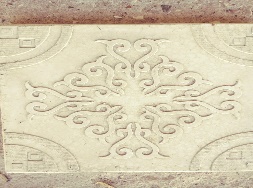 Тротуарная плитка «Эгида» Технология Вибролитьевая  300х300х303,03,011450 (сер.) 600 (цветная)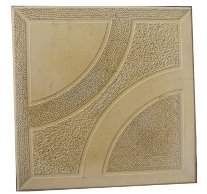 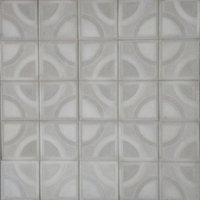 Тротуарная плитка «Круг»Технология Вибролитьевая  250х250х252,52,516420 (сер.) 570 (цветная)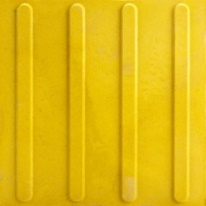 Тактильная плитка «Зебра» Технология Вибролитьевая  300х300х505511680 (сер.) 780 (цветная)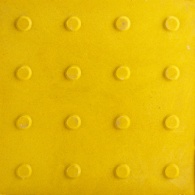 Тактильная плитка «Сфера»Технология Вибролитьевая  300х300х505511680 (сер.) 780 (цветная)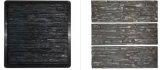 «Облицовочный дикий камень» «Скальник»Технология Вибролитьевая  250х80х121,21,248450 (сер.) 600 (цветная)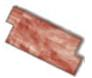 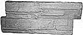 «Облицовочный дикий камень»Технология Вибролитьевая  520х187х303,03,010600 (сер.) 750 (цветная)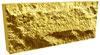 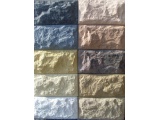 «Облицовочный дикий камень»Технология Вибролитьевая  260х127х151,51,530450 (сер.) 600 (цветная)«Облицовочный дикий камень»Технология Вибролитьевая  295х200х202,02,016450 (сер.) 600 (цветная)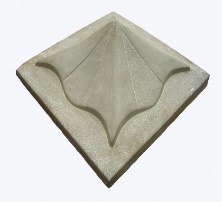 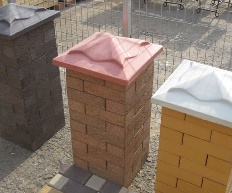 Крышка столба«Медуза»1шт.370 (сер.) 520 (цветная)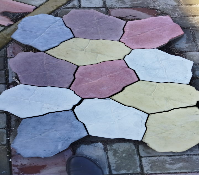 Каменный цветок4424шт.600 (сер.)750 (цветная)                                                                    Технология Вибропрессования                                                                    Технология Вибропрессования                                                                    Технология Вибропрессования                                                                    Технология Вибропрессования                                                                    Технология Вибропрессования                                                                    Технология Вибропрессования                                                                    Технология Вибропрессования                                                                    Технология Вибропрессования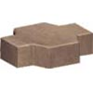 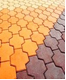 Тротуарная плитка «Толстушка» Технология Вибропрессования244х195х50244х195х505,027700(сер.)850 (цветная)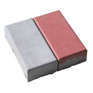 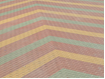 Брусчатка  «Кирпичик»Технология Вибропрессования200х100х70200х100х707,06,05,0505050880(сер.)1030(цветная)850 (сер.)1000(цветная)750 (сер.)900(цветная)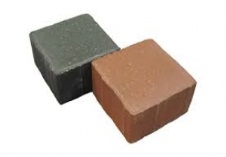 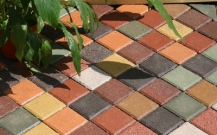 Брусчатка  «Квадрат»Технология Вибропрессования200х200х70200х200х707,025880(сер.)1030(цветная)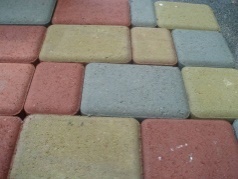 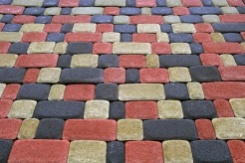 Брусчатка  «Старый город»Технология Вибропрессования120х60х70 120х90х70 120х120х70 120х150х70 120х180х70 120х60х70 120х90х70 120х120х70 120х150х70 120х180х70 7,088844880(сер.)1030(цветная)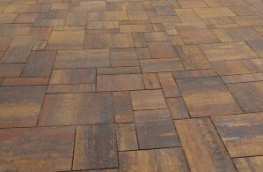 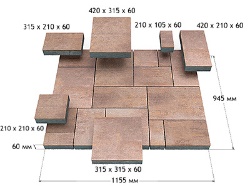 НОВИНКА!!!Брусчатка “Европа” Технология Вибропрессования400х250х60400х125х60250х200х60200х125х60400х250х60400х125х60250х200х60200х125х606,02232850(сер.)1000(цветная)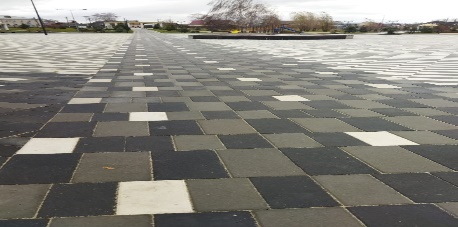 НОВИНКА!!!Брусчатка “Модерн” Технология Вибропрессования500х250х60375х200х60500х250х60375х200х606,06,0813850(сер.)1000(цветная)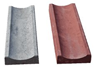  «Водосток»Технология Вибролитьевая  500х160х40500х160х404,0шт150(сер.)200 (кр.)руб/шт «Водосток»Технология Вибролитьевая  500х250х70500х250х707,0шт180(сер.)220 (кр.)руб/шт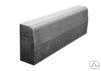 «Бордюр дорожный»Технология Вибропрессования1000x300x1501000x300x1801000x300x1501000x300x180штшт450 руб/шт520 руб/шт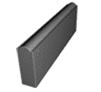 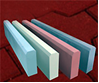 Бордюр тротуарный «Поребрик»Технология Вибропрессования1000x200x801000x200x808,0шт220 (сер.) 280(кр.)руб/шт    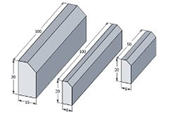 Технология Вибролитьевая500х210х70500х210х707,0                                            140 (сер.)руб/шт 190(кр.)руб/шт Технология Вибролитьевая  500х210х40500х210х404,0шт                                                                           120(сер.) руб/шт170 (кр.)руб/шт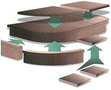 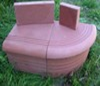  «Элементы крылечных ступеней»Технология Вибролитьевая   3,0  Ком-кт160(сер.)  200(кр.)Ступень300х300х30300х300х30шт100(сер.)120(кр.)Подступенникшт60(сер.)80(кр.)Ступень угловая (круг) шт150(сер.)200(кр.)Подступенник угловой (поворот)шт250(сер.)300(кр.)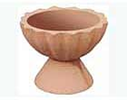 Ваза «Неоклассика»Технология Вибролитьевая  530х670530х670шт1200(сер.)1700(кр.)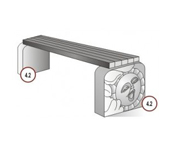 Скамейка «Солнышко» Технология Вибролитьевая  350х430х120350х430х120шт1000(сер.)Поддоны возвратные  шт250 руб/шт